Szkoła Podstawowa 
im. ks. Kardynała Stefana Wyszyńskiego w Nowym Duninowie________________________________________________________________Wewnątrzszkolne
ocenianie __________________________________________2019I . CZĘŚĆ WSTĘPNA§ 1.  	POSTANOWIENIA OGÓLNENiniejszy dokument jest integralną częścią Statutu Szkoły Podstawowej im. ks.  Kardynała Stefana Wyszyńskiego w Nowym Duninowie. Ocenianie to proces gromadzenia informacji, istotny element procesu uczenia się 
i nauczania oraz wspierania go. Ocenianiu podlegają: osiągnięcia edukacyjne ucznia; zachowanie ucznia. Nauczyciele prowadzący poszczególne zajęcia edukacyjne opracowują przedmiotowe zasady oceniania (PZO) zawierające w szczególności wymagania edukacyjne, sposoby ich sprawdzania oraz szczegółowe zasady dotyczące kryteriów oceniania. Przedmiotowe zasady oceniania zatwierdza dyrektor lub zastępca dyrektora szkoły. Wewnątrzszkolne ocenianie oparte jest na przyjętych przez Radę Pedagogiczną założeniach: 1) szkoła ma jeden spójny system oceniania;2) uczniowie i rodzice dobrze znają zasady oceniania; 3) ocenianie uczniów jest systematyczne; 4) samoocena jest ważnym elementem oceniania; 5) ocena motywuje ucznia do dalszej pracy. Ocenianie bieżące z zajęć edukacyjnych ma na celu monitorowanie pracy ucznia oraz przekazywanie uczniowi informacji o jego osiągnięciach edukacyjnych pomagających w uczeniu się, poprzez wskazanie, co uczeń robi dobrze, co i jak wymaga poprawy oraz jak powinien dalej się uczyć. Wewnątrzszkolne ocenianie może podlegać modyfikacjom, których dokonuje Rada Pedagogiczna. W procesie ewaluacji  wewnątrzszkolnego oceniania udział biorą:uczniowie (przez wypełnianie ankiet, podczas dyskusji na lekcjach wychowawczych oraz swobodnych rozmowach z nauczycielami);rodzice (w czasie zebrań z rodzicami);nauczyciele (podczas posiedzeń Rady Pedagogicznej, dyskusji, zebrań).§ 2. SPOSÓB INFORMOWANIA UCZNIÓW I ICH RODZICÓW O ZASADACH 
I PRZEBIEGU PROCESU OCENIANIAWychowawca klasy na początku każdego roku szkolnego informuje uczniów oraz ich rodziców (prawnych opiekunów) o warunkach i sposobie oraz kryteriach oceniania zachowania, warunkach i trybie uzyskania wyższej niż przewidywana rocznej oceny klasyfikacyjnej zachowania oraz zasadach usprawiedliwienia nieobecności i zwolnienia uczniów z zajęć edukacyjnych (załącznik nr 1 do WO). Informacje przekazywane są na pierwszym zebraniu z wychowawcą. WO do wglądu rodziców udostępniane jest 
w sekretariacie szkoły oraz na stronie internetowej szkoły.Nauczyciele przedmiotów na początku roku szkolnego informują uczniów i rodziców  
o założeniach PZO, czyli:wymaganiach edukacyjnych niezbędnych do uzyskania poszczególnych śródrocznych i rocznych ocen klasyfikacyjnych z obowiązkowych i dodatkowych zajęć edukacyjnych, wynikających z realizowanego przez siebie programu nauczania;sposobach sprawdzania osiągnięć edukacyjnych uczniów;3) warunkach i trybie otrzymania wyższej niż przewidywana rocznej oceny klasyfikacyjnej;zasadach otrzymywania do wglądu prac pisemnych.Informacja, o której mowa w ust. 1 i 2 potwierdzana jest wpisem w dzienniku przy temacie lekcji przez nauczyciela przedmiotu oraz przez wychowawcę w protokole z zebrania rodziców . Komplet PZO nauczycieli poszczególnych przedmiotów stanowi dokumentację szkoły 
i znajduje się w sekretariacie szkoły, gdzie jest udostępniany do wglądu na prośbę zainteresowanych.Nauczyciele są zobowiązani indywidualizować pracę z uczniami na zajęciach edukacyjnych, odpowiednio do ich potrzeb rozwojowych i edukacyjnych oraz możliwości psychofizycznych.Informacje o formach i metodach dostosowania wymagań do indywidualnych potrzeb rozwojowych i edukacyjnych uczniów  niezbędnych do uzyskania poszczególnych śródrocznych i rocznych ocen klasyfikacyjnych  nauczyciele włączają do swoich PZO oraz informują wychowawcę oraz rodziców ucznia.Dziennik lekcyjny prowadzony w formie określonej w odrębnych przepisach jest jedynym dokumentem służącym do wewnątrzszkolnego oceniania uczniów.W dzienniku lekcyjnym są na bieżąco zapisywane oceny bieżące, śródroczne i roczne.§ 3.POSIEDZENIA KLASYFIKACYJNE RADY PEDAGOGICZNEJKlasyfikacyjne śródroczne posiedzenie Rady Pedagogicznej odbywa się nie później niż w ciągu 5 dni roboczych od zakończenia semestru (nie licząc okresu ferii zimowych ani innych przerw wynikających z organizacji roku szkolnego). Na klasyfikacyjnym śródrocznym posiedzeniu Rady Pedagogicznej dokonuje się klasyfikacji śródrocznej uczniów.Klasyfikacyjne końcoworoczne posiedzenie Rady Pedagogicznej odbywa się w terminie do 7 dni przed zakończeniem rocznych zajęć dydaktyczno – wychowawczych, którego termin określają przepisy o organizacji roku szkolnego. Na klasyfikacyjnym końcoworocznym posiedzeniu Rady Pedagogicznej dokonuje się klasyfikacji rocznej 
i końcowej uczniów.Daty zakończenia I semestru i rozpoczęcia II semestru ustala corocznie na sierpniowym posiedzeniu Rada Pedagogiczna.Termin ustalenia przez nauczycieli śródrocznych i rocznych ocen klasyfikacyjnych określa dyrektor szkoły, planując terminy klasyfikacyjnych posiedzeń Rady Pedagogicznej.Informacje, o których mowa w ust. 3 i 4 przekazywane są uczniom i rodzicom w sposób przyjęty w Statucie Szkoły.§ 4.ZWALNIANIE Z ZAJĘĆ1. Uczeń, który na podstawie decyzji dyrektora szkoły jest zwolniony z realizacji zajęć wychowania fizycznego lub informatyki może być zwolniony do domu na pisemną prośbę rodziców (prawnych opiekunów), jeżeli zajęcia lekcyjne w danym dniu rozpoczynają się lub kończą wychowaniem fizycznym bądź informatyką. 2. W wyjątkowych przypadkach, które są podyktowane względami zdrowotnymi ucznia, rodzice mają prawo jednorazowo pisemnie zwolnić ucznia z wykonywania ćwiczeń fizycznych podczas zajęć wychowania fizycznego. 3.  Zasady zwalniania uczniów z nauki drugiego języka obcego regulują odrębne przepisy.II. OCENIANIE WIADOMOŚCI I UMIEJĘTNOŚCI 
UCZNIÓW KLAS I - III§ 5.
ZAŁOŻENIA OGÓLNEW klasach I – III śródroczne i roczne oceny klasyfikacyjne z zajęć edukacyjnych są ocenami opisowymi. Śródroczna i roczna opisowa ocena klasyfikacyjna z zajęć edukacyjnych, uwzględnia poziom i postępy w opanowaniu przez ucznia wiadomości i umiejętności w stosunku do wymagań dla I etapu edukacyjnego oraz wskazuje potrzeby rozwojowe i edukacyjne ucznia związane z przezwyciężaniem trudności w nauce lub rozwijaniem uzdolnień.3. Informacje o osiągnięciach ucznia gromadzone są w: dziennikach lekcyjnych;zbiorach wytworów ucznia (np. prace klasowe, kartkówki, inne prace). 4. Ocenianie bieżące dokonywane jest systematycznie podczas wielokierunkowej działalności ucznia.5. W klasach I - III stosuje się następujące sposoby sprawdzania wiadomości i umiejętności: sprawdziany, kartkówki, odpowiedzi ustne, aktywność na zajęciach, zadania domowe, prace pisemne, prace samodzielne np. albumy, makiety, plansze informacyjne.Osiągnięcia uczniów klas I – III są oceniane na bieżąco przez nauczyciela. Do nich należy zaliczyć: ciche czytanie, głośne czytanie, przepisywanie, pisanie ze słuchu, pisanie z pamięci, wypowiedzi ustne i pisemne, recytacja, prowadzenie zeszytu i ćwiczeń, samodzielne zdobywanie wiadomości, lektura, dostrzeganie zjawisk przyrodniczych, liczenie pamięciowe, wykonywanie i zapisywanie działań matematycznych, dostrzeganie zjawisk przyrodniczych, liczenie pamięciowe, wykonywanie i zapisywanie działań matematycznych,  układanie zadań, przeprowadzanie pomiarów, stosowanie technik plastycznych i technicznych, dokładność i estetyka wykonania prac, wiedza o sztuce, śpiewanie, czytanie i zapisywanie nut, rozpoznawanie utworów muzycznych, wykonywanie ćwiczeń gimnastycznych i sprawność fizyczna, aktywność na lekcji oraz praca w zespole.§ 6.
OGÓLNE KRYTERIA OCEN W KLASACH I – III 1. Na podstawie bieżącej obserwacji nauczyciel systematycznie odnotowuje w dzienniku zajęć, ćwiczeniach i zeszycie ucznia osiągnięcia edukacyjne uczniów, stosując cyfrowe skróty opisów ocen (są one umieszczone w widocznym miejscu w klasie):1) celujący – wyrażony cyfrą 6 - Znakomicie! Brawo! Osiągasz doskonałe wyniki. Posiadasz uzdolnienia i rozwijasz je. Należą Ci się gratulacje!2) bardzo dobry – wyrażony cyfrą 5 - Bardzo dobrze pracujesz. Zadania wykonujesz w szybkim tempie, widoczne są duże postępy. Tak trzymaj!3) dobry – wyrażony cyfrą 4 - Dobrze pracujesz jednak popełniasz nieliczne błędy. Wkładając więcej wysiłku jesteś w stanie w pełni opanować wiadomości 
i umiejętności.4) dostateczny – wyrażony cyfrą 3 - Pracujesz, ale popełniasz jeszcze sporo błędów. Aby to zmienić  konieczna jest systematyczna praca, wymagająca większego zaangażowania z twojej strony;5) dopuszczający – wyrażony cyfrą 2 - Zbyt mało pracujesz i osiągasz bardzo słabe wyniki. Włóż więcej wysiłku, bądź bardziej systematyczny, skorzystaj z pomocy nauczyciela i rodziców;6) niedostateczny – wyrażony cyfrą 1 - Osiągasz niezadawalające rezultaty. Spotkało cię niepowodzenie. Pokonasz to, ale czeka cię bardzo dużo systematycznej pracy wspólnie z nauczycielem i rodzicami.2.Religia oceniana jest w skali ocen od 1 do 6.3.O uzyskiwanych ocenach uczniowie są informowani na bieżąco. Oceny są zapisywane w zeszycie. Prace pisemne zawierają recenzję ukazującą zalety i to, na co trzeba zwrócić jeszcze uwagę. Po odpowiedzi ustnej ucznia nauczyciel dokonuje słownego uzasadnienia oceny (mówi co było dobrze, a co trzeba poprawić).4.Nauczyciel  na podstawie bezpośredniej obserwacji ucznia i bieżącej oceny w dowolnej formie przekazuje rodzicom informacje o postępach dziecka w zachowaniu i nauce. 5.Rodzice są powiadamiani o osiągnięciach uczniów w czasie spotkań z wychowawcą. W przypadku trudności w nauce, częstego nie przygotowania do zajęć rodzice informowani są podczas indywidualnych spotkań z nauczycielem.6. Przy ustalaniu ocen z wychowania fizycznego, muzyki, plastyki i techniki bierze się pod uwagę wysiłek wkładany przez ucznia.7. Nauczyciel jest zobowiązany na podstawie opinii Poradni Psychologiczno – Pedagogicznej, obniżyć wymagania edukacyjne w stosunku do dziecka, u którego stwierdzono specyficzne trudności w uczeniu się.W ocenianiu uwzględnione będą możliwości indywidualne ucznia, wkład pracy, osiągnięcia oraz zalecenia poradni psychologiczno - pedagogicznej w stosunku do uczniów mających specjalne potrzeby edukacyjne.§ 7.OCENA ZACHOWANIA W KLASACH I – III W klasach I – III śródroczna i roczna ocena zachowania jest oceną opisową.Ocena z zachowania:nie ma wpływu na ocenę z  poszczególnych edukacji;nie ma wpływu na promocję do klasy programowo wyższej.Przy ustalaniu oceny opisowej zachowania będą brane pod uwagę następujące zakresy:wywiązywanie się i stosunek do obowiązków ucznia. Szkoła wymaga od ucznia, aby: sumiennie przygotowywał się do zajęć i aktywnie w nich uczestniczył,był systematyczny, obowiązkowy i punktualny,utrzymywał ład i porządek na swoim stanowisku pracy,przestrzegał podstawowych zasad  i norm społecznych;postępowanie zgodnie z dobrem społeczności szkolnej. Szkoła wymaga od ucznia, aby: był koleżeński i uczciwy w kontaktach międzyludzkich, szanował własność osobistą i społeczną, potrafił opanować negatywne emocje oraz ujawniać emocje pozytywne; był tolerancyjny wobec innych, np. poglądów religijnych, wad rozwojowych, ułomności, narodowości;dbałość o honor i tradycję szkoły. Szkoła wymaga od ucznia, aby:szanował symbole narodowe i zachowywał właściwą postawę na uroczystościach szkolnych i państwowych,aktywnie uczestniczył w życiu klasy i szkoły,godnie reprezentował klasę i szkołę na konkursach, imprezach szkolnych;dbałość o piękno mowy ojczystej. Szkoła wymaga od ucznia, aby:prezentował wysoką kulturę słowa na lekcji,stosował  zwroty grzecznościowe wobec dorosłych i rówieśników;dbałość o bezpieczeństwo i zdrowie własne oraz innych osób. Szkoła wymaga od ucznia, aby: przestrzegał zasad bezpieczeństwa w czasie zajęć lekcyjnych, pozalekcyjnych i wycieczek,niósł  pomoc w różnych sytuacjach,prawidłowo reagował na krzywdę i przejawy zła;godne i kulturalne zachowanie się w szkole i poza nią. Szkoła wymaga od ucznia, aby: przestrzegał zasad i norm obowiązujących w grupie, okazywał szacunek innym osobom, dbał o mienie własne i cudze,szanował otaczającą go przyrodę,umiał przyznać się do błędów i przeprosić.Nauczyciel na podstawie obserwacji odnotowuje w dzienniku lekcyjnym  poziom przyswojenia wyżej wymienionych  aspektów zachowania przyznając punkty od 2 - 5, które są podstawą do sformułowania semestralnej i rocznej oceny opisowej z zachowania.Oprócz informacji z dziennika lekcyjnego o zachowaniu ucznia wychowawca może zasięgać opinii o uczniu u innych nauczycieli uczących w danej klasie, nauczycieli dyżurujących podczas przerw, pracujących w świetlicy szkolnej, w bibliotece, pracowników szkoły, koleżanek i kolegów z klasy.Punkty za zachowanie określają stopień przyswojenia wymaganych przez szkołę zachowań przez ucznia, zaobserwowanych przez nauczyciela i oznaczają:5 - uczeń  zachowuje się wzorowo;4 - uczeń zachowuje się właściwie; 3 - zachowanie ucznia wymaga poprawy;2 - uczeń nie wykazuje chęci poprawy, zachowuje się nagannie.12. Nauczyciele kl. I – III stosują także różnorodne formy ustnych ocen bieżących (np. w formie pochwały, gratulacji, upomnienia itp.).13. Nauczyciele  mogą wpisywać komentarze, uwagi i pochwały odnośnie zachowania ucznia do zeszytu korespondencji z rodzicami, bądź  do zeszytu z edukacji której naucza. 14. Nauczyciel może, w zależności od inwencji twórczej, stosować plansze motywacyjne, tabele obrazujące pozytywne bądź negatywne przejawy w zachowaniu ucznia.§ 8. SPOSOBY SPRAWDZANIA WIADOMOŚCI I UMIEJĘTNOŚCI UCZNIÓW 
ORAZ ZASADY POPRAWY OCENYDo oceny sprawdzianów pisemnych i prac kontrolnych punktowanych stosuje się  następującą skalę ocen:100% - 97% uzyskanych punktów – 6 (celujący)96%  - 90%	uzyskanych punktów – 5 (bardzo dobry)89%  - 75% uzyskanych punktów – 4 (dobry)74% - 50% uzyskanych punktów – 3 (dostateczny)49%  - 26 %	uzyskanych punktów – 2 (dopuszczający)25%  - 0% uzyskanych punktów – 1 (niedostateczny)W klasach I – III nie stosuje się znaków „+” i „-”.Uczniowie otrzymują sprawdziany do domu i najpóźniej w ciągu tygodnia z podpisaną oceną przez co najmniej jednego z rodziców (prawnych opiekunów) zwracają je nauczycielowi.Uczniowie, którzy osiągnęli negatywny wynik ze sprawdzianu mogą go poprawić  tylko raz, w terminie uzgodnionym z nauczycielem.W ciągu tygodnia nie może być więcej niż 2 sprawdziany. Sprawdziany powinny być zapowiedziane z tygodniowym wyprzedzeniem.§ 9.
ZASADY PRZYZNAWANIA NAGRÓD ZA SZCZEGÓLNE OSIĄGNIĘCIA EDUKACYJNE W KLASACH I – IIIDecyzję o przyznaniu uczniowi nagrody za pilność oraz sukcesy w nauce podejmuje Rada Pedagogiczna, po zapoznaniu się z opinią wychowawcy oraz nauczycieli uczących w danej klasie. Aby uczeń kl. I – III otrzymał nagrodę książkową musi wyróżniać się szczególnie wysokim poziomem opanowania wiadomości i stopniem przyswojenia pożądanych umiejętności, a także jego zachowanie  w środowisku szkolnym nie może budzić zastrzeżeń.OCENIANIE WIADOMOŚCI I UMIEJĘTNOŚCI 
UCZNIÓW KLAS IV - VIII§ 10.ZASADY UDOSTĘPNIANIA DO WGLĄDU PRAC KONTROLNYCH RODZICOM/PRAWNYM OPIEKUNOM UCZNIANa wniosek ucznia lub jego rodziców (prawnych opiekunów) nauczyciel danego przedmiotu uzasadnia ocenę. Uzasadnienie (ustne lub pisemne oparte na kryteriach oceniania zawartych w WO i PZO musi zawierać dokładne informacje o postępach i trudnościach (w tym informację, co uczeń zrobił dobrze a co źle, co i jak wymaga poprawy oraz jak powinien dalej się uczyć) w nauce, wynikających ze sprawdzonej i ocenionej pracy ucznia.Sprawdzoną i ocenioną pracę pisemną uczeń otrzymuje do domu i ma obowiązek zwrócić ją podpisaną przez rodzica na następnej lekcji lub w innym terminie wskazanym przez nauczyciela.Pozostała dokumentacja dotycząca oceniania ucznia jest udostępniana uczniowi lub jego rodzicom (prawnym opiekunom) na terenie szkoły w obecności nauczyciela prowadzącego zajęcia lub innego nauczyciela wskazanego przez dyrektora szkoły.Ze względów organizacyjnych wskazane jest wcześniejsze uzgodnienie terminu i zakresu wglądu w prace pisemne i dokumentację.Prace pisemne oraz inna dokumentacja dotycząca oceniania ucznia są przechowywane przez nauczyciela przedmiotu do końca roku szkolnego. Dokumentacja przebiegu egzaminów poprawkowych i klasyfikacyjnych przechowywana jest w szkole zgodnie z odrębnymi przepisami i udostępniana do wglądu na terenie szkoły w obecności dyrektora szkoły lub nauczyciela wskazanego przez dyrektora szkoły.Oceny z religii i etyki są ocenami cyfrowymi ustalanymi według skali obowiązującej w szkole.Udział ucznia w zajęciach wychowania do życia w rodzinie nie jest obowiązkowy w związku z tym, nie podlegają one ocenie i nie mają wpływu na promocję ucznia do klasy programowo wyższej ani na ukończenie szkoły.§ 11.
SZCZEGÓŁOWE ZASADY OCENIANIA UCZNIÓW KLAS IV - VIIIOcenianie osiągnięć edukacyjnych ucznia powinno być dokonywane systematycznie 
w różnorodnych formach w sposób zapewniający obiektywność oceny. O poziomie osiągnięć ucznia i jego postępach wychowawca lub nauczyciel przedmiotu informuje rodziców na zebraniach klasowych śródsemestralnych, semestralnych, w trakcie rozmów indywidualnych, poprzez adnotacje w zeszycie przedmiotowym, poprzez korespondencję listowną, elektroniczną,  rozmowy telefoniczne, a w szczególnych przypadkach poprzez zapowiedzianą wizytę w domu ucznia.W celu sprawdzenia i oceny postępów pracy ucznia nauczyciele stosują różnorodne formy kontroli i pomiaru osiągnięć edukacyjnych.Ocenianie bieżące, mające na celu poinformowanie ucznia o poziomie i postępach 
w opanowaniu przez niego wiadomości i umiejętności w stosunku do wymagań edukacyjnych, prowadzi się na podstawie sprawdzenia i przypisania stopnia szkolnego według określonych kryteriów następujących form pracy ucznia:prac klasowych i sprawdzianów;prac domowych typu: wypracowanie domowe, projekt, referat itp.;zadań wykonywanych podczas zajęć edukacyjnych;odpowiedzi ustnych w czasie wcześniej zapowiedzianych lekcji podsumowujących 
i powtórzeniowych;krótkich sprawdzianów pisemnych, czyli tzw. kartkówek (nie dłuższych niż 15 minut) z bieżącego materiału obejmującego nie więcej niż trzy tematy; krótkich odpowiedzi ustnych z trzech ostatnich tematów;krótkich prac domowych;pracy ucznia w grupie i klasie, aktywności ucznia na zajęciach edukacyjnych;analizy zeszytów przedmiotowych10) oraz innych zawartych w przedmiotowych zasadach oceniania;Zasady oceniania:w przypadku nie uczestniczenia w którejś z form oceniania uczeń ma obowiązek poddać się tej formie w terminie późniejszym (nie przekraczającym 2 tygodni) w trybie określonym przez nauczyciela przedmiotu. Nauczyciel odnotowuje nieobecność ucznia w dzienniku lekcyjnym, w takim przypadku, za pomocą skrótu ,,nb'';w sytuacji nie przystąpienia ucznia do ustalonej procedury oceniania, nauczyciel ma prawo w dowolnym czasie sprawdzić, czy uczeń opanował dane treści nauczania i umiejętności;w przypadku zwolnienia ucznia z realizacji zajęć z danego przedmiotu w dzienniku należy odnotować to za pomocą skrótu „zw.” lub słowa „zwolniony/a”;przy ocenie odpowiedzi wynikającej z własnej inicjatywy ucznia, ocenie podlegać powinien nie sam fakt przejawiania aktywności, lecz jakość zaprezentowanych wiadomości;ilość ocen w każdym semestrze z danego przedmiotu nie może być mniejsza niż 3;ocena semestralna i roczna z danego przedmiotu nie może być średnią ocen cząstkowych lecz wypadkową: ocen, pracy ucznia, spostrzeżeń nauczyciela, aktywności, umiejętności wykonywania zadań oraz wykorzystywania nabytych wiadomości i umiejętności w praktyce z uwzględnieniem zasad tzw. „średniej ważonej”;ocenę semestralną i roczną nauczyciel wpisuje całym słowem (bez skrótów);ocena roczna (uwzględniając zasady zawarte w pkt. 6) odnosi się do całorocznej pracy ucznia;prace klasowe oraz inne sprawdziany pisemne są obowiązkowe;o pisemnym sprawdzianie wiadomości nauczyciel informuje uczniów na 7 dni przed terminem z równoczesnym podaniem zakresu materiału, kryteriów ocen i czasu trwania sprawdzianu; nauczyciel odnotowuje w dzienniku lekcyjnym zapowiedziany sprawdzian;w jednym dniu może się odbyć tylko 1 sprawdzian, a w tygodniu w klasach IV-VI nie więcej niż 2.  W klasach VII-VIII mogą odbyć się 3 sprawdziany w tygodniu;zasady zawarte w pkt. 9 i 10 nie dotyczą krótkich form pisemnych (kartkówek) trwających nie dłużej niż 15 minut;uczeń nie jest oceniany w pierwszym dniu po przerwie świątecznej oraz po usprawiedliwionej nieobecności związanej z chorobą trwającej dłużej niż 5 dni roboczych; nie można stawiać więcej niż jedną ocenę za jeden sprawdzian, odpowiedź lub inną formę sprawdzania umiejętności i wiedzy, chyba, że z wymagań edukacyjnych wynika konieczność ustalenia więcej niż jednej oceny; o tym fakcie nauczyciel zobowiązany jest każdorazowo poinformować uczniów;w procesie oceniania obowiązuje stosowanie zasady kumulowania wymagań – ocenę wyższą otrzymuje uczeń, który spełnia wszystkie wymagania przypisane ocenom niższym;ocena niedostateczna otrzymana podczas klasyfikacji śródrocznej zobowiązuje ucznia do zaliczenia treści nauczania i umiejętności obejmujących pierwszy semestr w formie i terminie ustalonych przez nauczyciela danego przedmiotu;nauczyciel sprawdza pisemną pracę kontrolną /sprawdzian/ i oddaje uczniom w ciągu 2 tygodni od daty pisania, jeżeli w tym czasie odbyły się wszystkie zajęcia;jeżeli uczeń opuścił pracę klasową (dłuższa nieobecność usprawiedliwiona), to powinien napisać ją w wyznaczonym przez nauczyciela terminie (kryteria ocen nie zmieniają się);w przypadku nieobecności nieusprawiedliwionej lub jednodniowej bez zaświadczenia lekarskiego uczeń musi poprawić ocenę z pracy klasowej w wyznaczonym przez nauczyciela terminie;jeżeli uczeń nie przystępuje do pracy klasowej w uzgodnionym terminie otrzymuje ocenę niedostateczną;nauczyciel informuje o wadze sprawdzianu (kartkówki) przed jej napisaniem;do poprawy oceny uczeń przystępuje tylko 1 raz;jeżeli uczeń uzyskał z poprawy pracy ocenę wyższą lub identyczną, nauczyciel odnotowuje obie oceny;w przypadku stwierdzenia, że praca nie została wykonana samodzielnie, uczeń otrzymuje ocenę niedostateczną.§ 12.KLASYFIKACJA ŚRÓDROCZNA I ROCZNA, OCENIANIE BIEŻĄCE  Klasyfikowanie śródroczne i roczne uczniów polega na podsumowaniu osiągnięć edukacyjnych określonych w przedmiotowym planie nauczania i ustaleniu ocen klasyfikacyjnych według skali:Pozytywnymi ocenami klasyfikacyjnymi są oceny od oceny celującej do dopuszczającej.Negatywną oceną klasyfikacyjną jest ocena niedostateczna.4. Wymagania edukacyjne na poszczególne oceny:1) stopień celujący otrzymuje uczeń, który:w bardzo wysokim stopniu opanował wiedzę i umiejętności z danego przedmiotu określone programem nauczania,biegle posługuje się zdobytymi wiadomościami, proponuje rozwiązania nietypowe, rozwiązuje zadania wykraczające poza program danej klasy, potrafi wykorzystać zdobytą wiedzę w innych dziedzinach,osiąga sukcesy w konkursach i olimpiadach przedmiotowych, zawodach sportowych i innych, kwalifikując się do finałów na szczeblu powiatowym, wojewódzkim albo krajowym lub posiada inne porównywalne osiągnięcia;2) stopień bardzo dobry otrzymuje uczeń, który:opanował pełny zakres wiedzy i umiejętności określonych programem nauczania przedmiotu w danej klasie,sprawnie posługuje się zdobytymi wiadomościami, samodzielnie rozwiązuje problemy teoretyczne i praktyczne, potrafi stosować posiadaną wiedzę do rozwiązania problemów w nowych sytuacjach oraz potrafi wykorzystać zdobyte wiadomości w innych dziedzinach nauki,3) stopień dobry otrzymuje uczeń, który:opanował wiadomości na poziomie przekraczającym wymagania zawarte w podstawach programowych, ale nie opanował w pełni wiadomości określonych programem nauczania w danej klasie,poprawnie stosuje zdobyte wiadomości, rozwiązuje samodzielnie typowe problemy o poziomie średnio trudnym;4) stopień dostateczny otrzymuje uczeń, który:opanował wiadomości i umiejętności określone podstawami programu, które są niezbędne do kontynuowania nauki na wyższym poziomie edukacyjnym, rozwiązuje typowe problemy o niedużym stopniu trudności,5) stopień dopuszczający otrzymuje uczeń, który:ma braki w opanowaniu podstaw programowych, ale posiadane wiadomości oraz umiejętności umożliwiają uczniowi świadome korzystanie z lekcji,rozwiązuje typowe problemy o niewielkim stopniu trudności,6) stopień niedostateczny otrzymuje uczeń, który:nie opanował wiadomości i umiejętności określonych podstawą programową przedmiotu nauczania w danej klasie, a braki w wiadomościach i umiejętnościach uniemożliwiają świadome korzystanie z lekcji,nie jest w stanie rozwiązać problemu o elementarnym stopniu trudności nawet ze wskazówkami nauczyciela. Oceny bieżące ustala się według skali:6. Stopień z "plusem" uzyskuje uczeń, którego poziom opanowania wiadomości 
i umiejętności jest bliski kryteriom stopnia wyższego. „+” nie są obowiązkowe – decyzję 
o ich stosowaniu podejmuje nauczyciel przedmiotu, informując o tym uczniów i rodziców.7. W przypadku oceniania prac domowych i aktywności ucznia na lekcji, dopuszczalne są dodatkowe sposoby oceniania ucznia w postaci znaków graficznych „+” i „-’’. Decyzję 
o ich stosowaniu podejmuje nauczyciel przedmiotu, informując o tym uczniów i rodziców.8. Dopuszcza się możliwość ustalania ocen bieżących w formie opisowej na każdym etapie edukacyjnym pod warunkiem, iż fakt ten jest szczegółowo opisany w PZO oraz poinformowani zostali o tym uczniowie oraz rodzice.9. Podstawą do wystawienia klasyfikacyjnej oceny semestralnej oraz rocznej w klasach IV – VIII  jest  średnia ważona obliczona wg poniższych zasad.10. Średnia ważona obliczana jest wg wzoru: 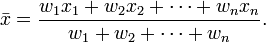 (suma iloczynu wagi w oraz otrzymanej oceny (suma wag otrzymanych  ocen) W1, W2, W3,…,Wn – wagi  ocen; X1, X2, X3,…, Xn – oceny   Każdej ocenie bieżącej przyporządkowuje się liczbę naturalną, oznaczając jej wagę w hierarchii ocen. Średniej ważonej przyporządkowuje się klasyfikacyjną ocenę szkolną następująco:Formy aktywności i ich waga:Jeżeli nauczyciel ustala i ocenia inną formę aktywności (nieokreśloną w ww. tabeli) – informuje uczniów i rodziców o wadze tej aktywności. Pod pojęciem aktywności rozumiemy: częste zgłaszanie i udzielanie prawidłowych odpowiedzi na lekcji;udział w konkursach przedmiotowych (na poziomie szkolnym);wykonywanie dodatkowych zadań, pomocy naukowych;prezentacja referatu, metoda projektu;przygotowanie do zajęć z plastyki, techniki, muzyki.Nauczyciel indywidualnie, w zależności od specyfiki przedmiotu, ustala zasady nieprzygotowania do lekcji. Na podstawie ocen uzyskanych przez ucznia w I semestrze nauczyciel wystawia ocenę semestralną. Średnia ważona z pierwszego semestru powinna być liczona do 3 miejsc po przecinku 
i następnie zaokrąglona do 2 miejsc po przecinku. Każdy uczeń ma prawo do wykorzystywania różnych form aktywności w celu poprawienia oceny. Na ocenę semestralną i roczną uczeń pracuje systematycznie, nie ma możliwości zmiany oceny w wyniku jednorazowego przygotowania się z określonej części materiału.Ostateczną decyzję dotyczącą klasyfikacyjnej oceny semestralnej oraz rocznej podejmuje nauczyciel ustalający ocenę, uwzględniając indywidualne możliwości ucznia oraz jego zaangażowanie w ciągu całego roku szkolnego.§ 13.KRYTERIA OCENIANIA SPRAWDZIANÓW PISEMNYCH  Dla oceny sprawdzianów pisemnych punktowanych stosuje się następującą skalę ocen:§ 14.KRYTERIA OCEN  ZACHOWANIA W KLASACH IV – VIIIOcena zachowania wyraża opinię szkoły o zachowaniu ucznia na terenie szkoły i poza nią.Nauczyciele poszczególnych przedmiotów, a także pracownicy szkoły są zobowiązani do informowania wychowawcy o wszelkich właściwych i niewłaściwych zachowaniach uczniów na terenie szkoły lub poza nią.W przypadku niewłaściwych zachowań wychowawca przeprowadza rozmowę z uczniem w celu wyjaśnienia sytuacji – w rozmowie może uczestniczyć pedagog szkolny. Z rozmowy tej sporządzana jest krótka notatka, którą podpisuje wychowawca, uczeń oraz pedagog (jeśli uczestniczy w rozmowie).Jeśli sytuacja tego wymaga, wychowawca zwraca się do ucznia, by poprosił rodziców o przybycie do szkoły, dokumentuje przeprowadzoną rozmowę w dzienniku lekcyjnym, ewentualnie sporządza krótką notatkę, a rodzice (prawni opiekunowie) potwierdzają tę informację złożeniem podpisu. W sytuacji, gdy rodzice nie zgłoszą się w wyznaczonym terminie do nauczyciela wychowawcy, informacja przekazywana jest listem poleconym za potwierdzeniem odbioru. Wychowawca zobowiązany jest do prowadzenia i przechowywania wszelkiej dokumentacji związanej z pracą opiekuńczo – wychowawczą. Ustalenie klasyfikacyjnej oceny z zachowania odbywa się w następujący sposób:ocenę ustala wychowawca klasy na co najmniej tydzień przed planowanym klasyfikacyjnym posiedzeniem Rady Pedagogicznej,  uwzględniając kryteria punktowe na które składają się: opinia całego zespołu klasowego, nauczycieli uczących w danej klasie, innych pracowników szkoły oraz samoocena ucznia;propozycje klasyfikacyjnych ocen zachowania wywieszane są przez wychowawcę w pokoju nauczycielskim, tak aby inni nauczyciele mieli możliwość zapoznania się z nimi oraz wniesienia uwag;ocena ustalona przez wychowawcę może zostać zmieniona zgodnie z § 20 WO;punktowe ocenianie jest bieżące, nauczyciele systematycznie wpisują do dziennika liczbę punktów zdobytych lub utraconych przez ucznia;w ramach oceniania punktowego każdy uczeń otrzymuje na początek każdego semestru 200 pkt, co odpowiada ocenie dobrej z zachowania;ostateczna ilość punktów zdobyta przez ucznia w danym semestrze jest sumą ilości punktów dodatnich i ujemnych;ocenę roczną z zachowania stanowi średnia arytmetyczna punktów uzyskanych w pierwszym i drugim półroczu.Kryterium punktowe oceny zachowania jest następujące:zachowanie wzorowe – 360 pkt i powyżej;zachowanie bardzo dobre – 290 – 359 pkt;zachowanie dobre – 200 – 289 pkt;zachowanie poprawne – 120 – 199 pkt;zachowanie nieodpowiednie – 50 – 119 pkt;zachowanie naganne – poniżej 50 pkt.Uczeń nie może uzyskać oceny wzorowej, jeśli posiada na koncie (poza dodatnimi punktami) 20 punktów ujemnych. Uczeń nie może uzyskać oceny bardzo dobrej, jeśli posiada na koncie (poza dodatnimi punktami) 50 punktów ujemnych. Uczeń nie może uzyskać oceny dobrej, jeśli posiada na koncie (poza dodatnimi punktami) 60 punktów ujemnych.Uczeń, który otrzymał naganę dyrektora szkoły nie może uzyskać oceny wyższej niż poprawna.Przy ustalaniu oceny zachowania ucznia o specjalnych potrzebach edukacyjnych należy uwzględnić wpływ stwierdzonych zaburzeń lub odchyleń na jego zachowanie na podstawie orzeczenia lub opinii poradni psychologiczno – pedagogicznej.W przypadku udowodnienia uczniowi niżej wymienionych wykroczeń uczeń otrzymuje ocenę nie wyższą niż nieodpowiednia (niezależnie od ilości uzyskanych punktów.Do tych wykroczeń należą:znieważanie nauczyciela lub innego pracownika szkoły;wyłudzanie pieniędzy; kradzież;picie alkoholu na terenie szkoły; palenie papierosów na terenie szkoły; używanie lub rozpowszechnianie środków odurzających; udział w zorganizowanej działalności przestępczej, stosowanie przemocy wobec innych osób; używanie na lekcjach urządzeń elektronicznych służących do zapisywania i odtwarzania obrazu i dźwięku;posiadanie, rozpowszechnianie niedozwolonych materiałów w formie elektronicznej i papierowej (np. fotografie, gazety, rysunki itp.). Formy pozytywnego zachowania ucznia oceniane na „plus”:Formy negatywnego zachowania ucznia oceniane na „minus”:§ 15.INFORMOWANIE O PRZEWIDYWANYCH OCENACH 
ORAZ USTALENIE OCEN KLASYFIKACYJNYCHNa dwa tygodnie przed klasyfikacyjnym śródrocznym (lub przed końcem semestru) 
i rocznym posiedzeniem Rady Pedagogicznej, nauczyciele poszczególnych przedmiotów 
i wychowawcy klas są zobowiązani poinformować ucznia i rodzica (prawnego opiekuna) w formie pisemnej (załącznik nr 2 do WO lub druk wygenerowany za pomocą „dziennika elektronicznego”) o przewidywanych dla niego ocenach klasyfikacyjnych śródrocznych i rocznych oraz śródrocznej i rocznej ocenie zachowania.Fakt przekazania informacji, o której mowa w ust. 1, wychowawcy klas odnotowują w dzienniku lekcyjnym.Na 4 tygodnie przed klasyfikacyjnym śródrocznym posiedzeniem Rady Pedagogicznej lub przed końcem I semestru i rocznym posiedzeniem Rady Pedagogicznej, nauczyciele poszczególnych przedmiotów i wychowawcy klas zobowiązani są poinformować ucznia i rodzica (prawnego opiekuna) w formie pisemnej (załącznik nr 3 do WO lub druk wygenerowany za pomocą „dziennika elektronicznego”), o przewidywanym dla ucznia klasyfikacyjnym stopniu niedostatecznym lub grożącym braku klasyfikacji.Pismo, o którym mowa w ust. 3, przekazywane jest uczniom (rodzicom) w dwóch egzemplarzach.Uczniowie (rodzice) zobowiązani są zwrócić podpisaną kopię pisma w terminie do 7 dni od dnia jej otrzymania (nie licząc okresu ferii zimowych ani innych przerw wynikających z organizacji roku szkolnego).W przypadku braku możliwości przekazania informacji bezpośrednio uczniowi lub rodzicowi szkoła wysyła ją pocztą.Proponowana ocena klasyfikacyjna śródroczna i roczna może ulec zmianie na ocenę niższą lub wyższą. Dotyczy to również oceny zachowania w przypadku rażącego naruszenia przyjętych zasad. Ocena nie może zostać zmieniona na ocenę niedostateczną, jeśli nie został spełniony ust. 4. Oceny klasyfikacyjne śródroczne i roczne muszą zostać ustalone najpóźniej na  1 dzień roboczy poprzedzający klasyfikacyjne posiedzenie Rady Pedagogicznej (nie licząc okresu ferii zimowych ani innych przerw wynikających z organizacji roku szkolnego).Termin ustalenia ocen klasyfikacyjnych wyznacza dyrektor szkoły.§ 16.PROMOCJA DO KLASY PROGRAMOWO WYŻSZEJSzczegółowe zasady promowania ucznia do klasy programowo wyższej regulują odrębne przepisy.§ 17.EGZAMIN KLASYFIKACYJNYUczeń może przystąpić do egzaminu klasyfikacyjnego na pisemny wniosek rodziców ucznia zgłoszony do dyrektora szkoły najpóźniej następnego dnia roboczego po dniu, w którym ustalane są oceny klasyfikacyjne. (wliczając w to okres ferii zimowych i innych przerw wynikających z organizacji roku szkolnego).Szczegółowe zasady przeprowadzania egzaminu klasyfikacyjnego określają: ustawa 
o systemie oświaty oraz przepisy w sprawie warunków i sposobu oceniania, klasyfikowania i promowania uczniów i słuchaczy w szkołach publicznych.Część pisemna egzaminu trwa maksymalnie 45 minut. W części ustnej egzaminu uczeń losuje zestaw pytań, a następnie ma 10 minut na zapoznanie się z zestawem i na przygotowanie, po czym przystępuje do odpowiedzi.Uczeń uzyskuje ocenę proporcjonalną do sumy wszystkich punktów możliwych do zdobycia z obu części egzaminu zgodnie z zasadami zawartymi w WO.§ 18.EGZAMIN POPRAWKOWYSzczegółowe zasady przeprowadzania egzaminu poprawkowego określają: ustawa 
o systemie oświaty oraz  przepisy w sprawie warunków i sposobu oceniania, klasyfikowania i promowania uczniów i słuchaczy w szkołach publicznych.Część pisemna egzaminu trwa maksymalnie 45 minut. W części ustnej egzaminu uczeń losuje zestaw pytań, a następnie ma 10 minut na zapoznanie się z zestawem i na przygotowanie, po czym przystępuje do odpowiedzi, która trwa nie dłużej niż 15 minut.Egzamin poprawkowy powinien umożliwiać zdającemu otrzymanie każdej oceny spośród obowiązującej skali ocen, a nie tylko oceny dopuszczającej.Zestaw pytań przygotowany przez nauczyciela na egzamin poprawkowy powinien obejmować wymagania edukacyjne niezbędne do uzyskania poszczególnych rocznych ocen klasyfikacyjnych. Oznacza to, że stopień trudności pytań powinien być adekwatny do kryteriów wymagań obowiązujących z danych zajęć edukacyjnych. § 19.SPRAWDZIAN WIADOMOŚCI I UMIEJĘTNOŚCICzęść pisemna sprawdzianu trwa maksymalnie 45 minut. W części ustnej sprawdzianu uczeń losuje zestaw pytań, a następnie ma 10 minut na zapoznanie się z zestawem i na przygotowanie, po czym przystępuje do odpowiedzi.Uczeń uzyskuje ocenę proporcjonalną do sumy wszystkich punktów możliwych do zdobycia z obu części sprawdzianu zgodnie zasadami zawartymi w WO.Ocena ustalona przez komisję jest ostateczna, z wyjątkiem negatywnej rocznej, oceny klasyfikacyjnej z zajęć edukacyjnych, która może być zmieniona w wyniku egzaminu poprawkowego. § 20.WARUNKI I TRYB UZYSKANIA WYŻSZYCH OCEN NIŻ PRZEWIDYWANEUczeń lub jego rodzice /prawni opiekunowie/ mogą odwołać się od proponowanej rocznej oceny klasyfikacyjnej z obowiązkowych lub dodatkowych zajęć edukacyjnych, składając pisemny wniosek z uzasadnieniem do nauczyciela prowadzącego te zajęcia, najpóźniej na 7 dni przed klasyfikacyjnym posiedzeniem rady pedagogicznej, jeśli spełnione są następujące warunki:uczeń ma bardzo wysoką frekwencję (co najmniej 90%) na zajęciach, z  których wnioskuje o podwyższenie oceny;wszystkie opuszczone godziny z przedmiotu ma usprawiedliwione;był obecny na wszystkich zapowiedzianych formach sprawdzania wiedzy 
i umiejętności;ocenę klasyfikacyjną śródroczną miał nie niższą niż proponowana roczna;zaistniały ważne okoliczności, które mogły uniemożliwić uzyskanie oceny wyższej niż przewidziana przez nauczyciela takie jak: rozpad rodziny, poważna choroba ucznia lub najbliższego członka rodziny, śmierć najbliższego członka rodziny /rodzice, rodzeństwo/, itp.Jeśli uczeń spełnia powyższe warunki, to:nauczyciel danych zajęć edukacyjnych w porozumieniu z uczniem, jego rodzicami /prawnymi opiekunami/ i wychowawcą klasy wyznacza termin, formę i zakres wymagań w celu poprawy oceny;poprawa musi się odbyć najpóźniej na 1 dzień przed klasyfikacyjnym posiedzeniem Rady Pedagogicznej. pozytywny wynik poprawy powoduje, że nauczyciel podwyższa proponowaną ocenę;gdy uczeń nie sprosta wymaganiom ustalonym w celu poprawy oceny, ocena z danych zajęć edukacyjnych pozostaje bez zmian, a uczeń traci możliwość składania dalszych zastrzeżeń.W przypadku, gdy uczeń lub jego rodzice nie zgadzają się z proponowaną roczną oceną klasyfikacyjną zachowania, mogą złożyć pisemny wniosek z uzasadnieniem do wychowawcy klasy, najpóźniej na 7 dni przed klasyfikacyjnym posiedzeniem Rady Pedagogicznej, jeśli uczeń spełnia następujące warunki:w okresie poprzedzającym ustalenie oceny zachowania zaistniały ważne okoliczności, które mogły uniemożliwić uzyskanie oceny wyższej niż przewidziana przez nauczyciela takie jak: rozpad rodziny, poważna choroba ucznia lub najbliższego członka rodziny, śmierć najbliższego członka rodziny /rodzice, rodzeństwo/, itp.;uczeń otrzymał ocenę śródroczną zachowania co najmniej taką, jak proponowana roczna;uczeń nie popełnił żadnego czynu karalnego.Jeśli uczeń spełnia powyższe warunki, to:wychowawca klasy po zasięgnięciu opinii pedagoga szkolnego oraz innych nauczycieli uczących ucznia w ciągu 2 dni roboczych od dnia otrzymania odwołania dokonuje powtórnej analizy proponowanej oceny, przygotowuje pisemne uzasadnienie i przedstawia uczniowi i rodzicom; decyzja wychowawcy jest ostateczna.Uczeń lub jego rodzice mogą zgłosić zastrzeżenia do dyrektora szkoły, jeżeli uznają, że roczna ocena klasyfikacyjna z zajęć edukacyjnych lub roczna ocena klasyfikacyjna zachowania zostały ustalone niezgodnie z przepisami dotyczącymi trybu ustalania tych ocen.§ 21.DIAGNOZA WSTĘPNA, TESTY KOMPETENCJI I BADANIE WYNIKÓW NAUCZANIAW klasach VII szkoły podstawowej w kwietniu lub maju przeprowadza się opracowane przez nauczycieli testy kompetencji z przedmiotów obowiązujących na egzaminie ósmoklasisty. Termin, formę oraz czas trwania testu kompetencji ustalają nauczyciele przedmiotów wyznaczeni do organizacji testu.W klasach wyznaczonych przez dyrektora szkoły w danym roku szkolnym przeprowadzane są badania wyników nauczania. We wrześniu w klasach IV przeprowadzane są diagnozy wstępne z przedmiotów objętych egzaminem. Decyzją dyrektora diagnozy mogą być przeprowadzane również w innych klasach z różnych przedmiotów – jeżeli taka potrzeba wynika ze sprawowanego nadzoru pedagogicznego.Diagnozy wstępne, testy i badanie wyników nauczania są sprawdzane przez nauczycieli przedmiotów, a wnioski przedstawiane na posiedzeniach Rady Pedagogicznej. § 22.EGZAMIN ÓSMOKLASISTYW klasie VIII szkoły podstawowej jest przeprowadzany egzamin obejmujący wymagania ustalone w podstawie programowej kształcenia ogólnego.Termin egzaminu, procedury jego organizowania i przeprowadzania regulują odrębne przepisy.§ 23.UKOŃCZENIE SZKOŁYSzczegółowe kryteria  niezbędne do uzyskania świadectwa ukończenia szkoły regulują odrębne przepisy.ZAŁĄCZNIKI DO WEWNĄTRZSZKOLNEGO OCENIAZałącznik nr 1 do WOUSPRAWIEDLIWIENIE (ZWOLNIENIE) UCZNIA Z ZAJĘĆZałącznik nr 2 do WZałącznik nr 2 do WOINFORMACJA O PRZEWIDYWANYCH OCENACH 
W NAUCE I ZACHOWANIU________________                                                                     pieczątka szkoły                                  Nowy Duninów, ...............................INFORMACJA O PRZEWIDYWANYCH OCENACH W NAUCE 
ZA ….. SEMESTR ROKU SZKOLNEGO …………….Imię i nazwisko ucznia………………………………………..	 Klasa………Przewidywane oceny mogą ulec zmianie na oceny niższe lub wyższe...................................................	………………………………data i podpis rodzica	podpis wychowawcyZałącznik nr 3 do WOINFORMACJA O ZAGROŻENIU OCENĄ NIEDOSTATECZNĄ.................................................          [pieczęć szkoły]Nowy Duninów,  ............................................											                                                  [data]              INFORMACJA DLA RODZICÓWWychowawca klasy ................................................. informuje, że uczniowi/uczennicy ..................................................................... grożą oceny niedostateczne z następujących przedmiotów:1. .............................................................................................................................2. .............................................................................................................................3. .............................................................................................................................Wychowawca: .................................................									                                                        [podpis]* W przypadku nie osiągnięcia wymagań programowych za I i II semestr z wymienionych przedmiotów uczeń/uczennica nie będzie promowany/a do następnej klasy.---------------------------------------------------------------------------------------------POTWIERDZENIE ZWROTNEPotwierdzam, iż otrzymałem/am informację o grożących mojemu/mojej synowi/córce ......................................................................................uczniowi/uczennicy klasy .....................ocenach niedostatecznych z następujących przedmiotów:1. ............................................................................................................................2. .............................................................................................................................3. .............................................................................................................................Rodzic/opiekun prawny: ............................................................. Data: ..................................					 [podpis]Potwierdzenie zwrotne otrzymano dnia .....................................................................................Wychowawca: ................................................Lp.StopieńSkrót literowyOznaczenie 
cyfrowe1)celującycel.62)bardzo dobrybdb.53)dobrydb.44)dostatecznydst.35)dopuszczającydop.26)niedostatecznyndst.1Lp.StopieńSkrót literowyOznaczeniecyfrowe1)celującycel62)bardzo dobry+bdb+5+     3)bardzo dobrybdb54)dobry+db+4+5)dobrydb46)dostateczny+dst+3+7)dostatecznydst38)dopuszczający+dop+2+9)dopuszczającydop210)niedostateczny+ndst+1+   11)niedostatecznyndst1LP.ŚREDNIASTOPIEŃ1)1,50 i poniżej niedostateczny 2)od 1,51 do 2,59 dopuszczający 3)od 2,60 do 3,60 dostateczny 4)od 3,61 do 4,60 dobry 5)od 4,61 do 5,30 bardzo dobry 6)od 5,31 celujący LP.FORMY AKTYWNOŚCIWAGAWAGA 
LICZONA
DO  ŚREDNIEJZAPIS 
W 
E-DZIENNIKUzadanie1takzadaniekartkówka3takkartkówkasprawdzian7taksprawdzianodpowiedź ustna3takodpowiedź ustnaaktywność3takaktywnośćinna1takinnanie ćwiczący1taknie ćwiczącydiagnoza6takdiagnozaprzygotowanie do zajęć1takprzygotowanie do zajęćtest kompetencji7taktest kompetencjiudział w konkursach przedmiotowych, tematycznych, artystycznych oraz zawodach sportowych – etap krajowy, etap wojewódzki lub powiatowy6takkonkurs – etap krajowy, wojewódzki, powiatowypraca klasowa, wypracowanie (w zależności od stopnia trudności i czasu trwania) – waga podawana przed rozpoczęciem6takpraca klasowa 1praca klasowa, wypracowanie (w zależności od stopnia trudności i czasu trwania) – waga podawana przed rozpoczęciem5takpraca klasowa 2wypracowanie6takwypracowaniepraca domowa, zadanie domowe3takpraca domowazeszyt przedmiotowy2takzeszyt przedmiotowyzeszyt ćwiczeń3takzeszyt ćwiczeńpraca grupowa na lekcji2takpraca grupowa na lekcjiudział w konkursach przedmiotowych, tematycznych, artystycznych oraz zawodach sportowych – etap rejonowy, międzyszkolny lub szkolny, wykonywanie zadań wykraczających poza podstawę programową5takkonkurs – etap rejonowy, międzyszkolny, szkolnysprawdzian semestralny (roczny)7taksprawdzian semestralny/rocznyLP.% UZYSKANYCHPUNKTÓWOCENA SŁOWNAOCENA SŁOWNAOCENA LICZBOWA1)100 %celujący662)97%  - 99%bardzo dobry +5+5+3)90 %  - 96%bardzo dobry554)87 %  - 89 %dobry +4 +4 +5)75 %  - 86 %dobry446)70 % - 74 %dostateczny +3 +3 +7)50 %  - 69 %dostateczny338)46 %  - 49 %dopuszczający +2 +2 +9)33 %  - 45 %dopuszczający2210)26 %  - 32 %niedostateczny +1 +1 +11)0 %  -25 %niedostateczny11FORMA ZACHOWANIA 
SIĘ UCZNIALICZBA PUNKTÓW DODATNICHCZĘSTOTLIWOŚĆ Wywiązywanie się z obowiązków ucznia Wywiązywanie się z obowiązków ucznia Wywiązywanie się z obowiązków ucznia Wywiązywanie się z obowiązków uczniaa)Uzyskanie przez ucznia maksymalnych wyników w nauce w stosunku do swoich możliwości 10 pkt Semestralnieb)Usprawiedliwienie wszystkich nieobecności w ciągu 14 dni 5pktSemestralnie c)100% frekwencja20pktSemestralnie d)Schludny i właściwy wygląd ucznia powszedni i galowy, zmiana butów5pktSemestralnie e)Brak spóźnień na zajęcia edukacyjne 5pktSemestralnie f)Uczeń jest systematycznie przygotowany do zajęć10pktSemestralnie g)Wypełnianie powierzonych funkcji w samorządzie szkolnym.5pktSemestralnie h)Wypełnianie powierzonych funkcji w klasie.5pktSemestralnie i)Terminowe oddawanie wymaganej dokumentacji.5pktSemestralnie j)Terminowy zwrot podręczników              oraz książek, w odpowiednim stanie do biblioteki szkolnej10pkt.Koniec roku szk. Postępowanie zgodne z dobrem społeczności szkolnej Postępowanie zgodne z dobrem społeczności szkolnej Postępowanie zgodne z dobrem społeczności szkolnej Postępowanie zgodne z dobrem społeczności szkolneja)Udział w konkursach przedmiotowych organizowanych przez Kuratorium Oświaty z podziałem na szczeble: - szkolnych (uzyskanie co najmniej 50% wszystkich pkt.)- rejonowych- wojewódzkich: finalista laureat 10pkt15pkt40pkt50pktKażdorazowob)Pomoc, udział w organizacji uroczystości szkolnych oraz imprez szkolnych (z własnej inicjatywy)5pktKażdorazowoc)Aktywny udział w pracy na rzecz klasy (np. gazetka, praca społeczna) 3pktKażdorazowod)Systematyczny udział w zajęciach dodatkowych (np. koła, chór) 8pktSemestralnie e)Aktywny udział w pracy samorządu: - klasowego - szkolnego 10pkt15pktSemestralnief)Pomoc koleżeńska, polegająca na wyjaśnianiu,uczeniu materiału z danego przedmiotuzaobserwowana i potwierdzona przez nauczyciela.5pktKażdorazowo Dbałość o honor i tradycje szkoły Dbałość o honor i tradycje szkoły Dbałość o honor i tradycje szkoły Dbałość o honor i tradycje szkoły a)Konkursy wiedzy, artystyczne, ekologiczne, techniczne, sportowe i inne: 1. szkolne: - udział - wyróżnienia - miejsca 1-3 2. gminne: - udział - wyróżnienia - miejsca 1-3 3. powiatowe: - udział - wyróżnienia - miejsca 1-3 4. wojewódzkie: - udział - wyróżnienia - miejsca 1-3 2 pkt 3 pkt 5 pkt 2 pkt 3 pkt 5 pkt3 pkt 4 pkt 5 pkt 5 pkt 7 pkt 10 pkt Każdorazowo b)Konkursy ogólnopolskie i międzynarodowe: - udział - wyróżnienia - miejsca 1-3 10 pkt 13 pkt15 pkt Każdorazowo c)Reprezentowanie szkołyakademieimprezy kulturalno oświatoweimprezy sportowewystępy poza szkołą np. w GOK imprezy muzyczne, wokalne10 pkt Każdorazowo d)Udział w poczcie sztandarowym: a) w ramach zajęć szkolnych b) po zajęciach szkolnych 10 pkt. 20 pkt.Każdorazowoe)Udział w akcjach organizowanych w szkole5pktKażdorazowo f)Zbiórka surowców wtórnych5pktSemestralnie Dbałość o piękno mowy ojczystejDbałość o piękno mowy ojczystejDbałość o piękno mowy ojczystejDbałość o piękno mowy ojczysteja)Dbałość o kulturę języka (nieużywanieprzekleństw, wulgaryzmów) 10pktSemestralnie b)Poprawność językowa, właściwe wysławianie się.5pktSemestralnie   Dbałość o bezpieczeństwo i zdrowie własne oraz innych osób  Dbałość o bezpieczeństwo i zdrowie własne oraz innych osób  Dbałość o bezpieczeństwo i zdrowie własne oraz innych osób  Dbałość o bezpieczeństwo i zdrowie własne oraz innych osóba)Przestrzeganie zasad bezpieczeństwa i prawidłowe reagowanie na przejawy zagrożenia. ( w szkole i poza nią)10pktKażdorazowob)Higiena osobista10pktSemestralniec)Dbałość o własne zdrowie. (m.in. nie stosowanie używek,  brak uzależnienia od gier komputerowych i telefonu)10pktSemestralnied)Zgłaszanie nauczycielowi zdarzeńzagrażających zdrowiu i bezpieczeństwuuczniów5pktKażdorazowo e)Przeciwstawianie się agresji.10pktKażdorazowoGodne kulturalne zachowanie się w szkole i poza niąGodne kulturalne zachowanie się w szkole i poza niąGodne kulturalne zachowanie się w szkole i poza niąGodne kulturalne zachowanie się w szkole i poza niąa)Grzeczne odnoszenie się do wszystkich pracowników szkoły, kolegów i innych osób  10pktSemestralnieb)Szanowanie cudzej własności (uczeń bez uwag z tego obszaru)10pktSemestralniec)Dobre maniery(stosowanie: zwrotów grzecznościowych,powitania itp.)10pktSemestralnied)Wzorowe zachowanie podczas wyjść szkolnych i wycieczek10pktSemestralnie Okazywanie szacunku innym osobomOkazywanie szacunku innym osobomOkazywanie szacunku innym osobomOkazywanie szacunku innym osoboma)Odnoszenie się zszacunkiem do pracowników szkoły i innych uczniów.10pktSemestralnieb)Wolontariat (systematyczna praca na rzecz organizacji pożytku publicznego )20pktSemestralnieFORMA ZACHOWANIA SIĘ UCZNIALICZBA PUNKTÓW UJEMNYCHCZĘSTOTLIWOŚĆ Wywiązywanie się z obowiązków ucznia Wywiązywanie się z obowiązków ucznia Wywiązywanie się z obowiązków ucznia Wywiązywanie się z obowiązków uczniaa)Uzyskanie przez ucznia minimalnych wyników w nauce w stosunku do swoich możliwości 10pkt Semestralnieb)Godziny nieusprawiedliwione- do 20godz.- do 40 godz.- do 60 godz.- do 100 godz.- powyżej 100 godz.10pkt25pkt40pkt50 pkt.80pkt.Semestralnie c)Frekwencja poniżej 70% ( wyłączając długie nieobecności związane z chorobą)20pktSemestralnie d)Niewłaściwy wygląd ucznia powszedni i galowy, brak zmiany butów15pktSemestralnie e)Spóźnienia na zajęcia edukacyjne (nieusprawiedliwione) 5pktKażdorazowo f)Uczeń nie  jest systematycznie przygotowany do zajęć (brak zeszytów, podręczników, przyborów szkolnych, stroju na zajęcia w-f  itp.)5pktKażdorazowog)Niewypełnianie powierzonych funkcji w samorządzie szkolnym.10pktSemestralnie h)Niewypełnianie powierzonych funkcji w klasie.10pktSemestralnie i)Nieterminowe  oddawanie wymaganej dokumentacji.5 pktSemestralnie j)Nieterminowy zwrot podręczników  oraz książek, w odpowiednim stanie do biblioteki szkolnej10pkt.Koniec roku szk.k)Ucieczka z zajęć edukacyjnych 10pktKażdorazowol)Odpisywanie prac domowych w czasie lekcji lub przerw 10pktKażdorazowom)Odmowa pracy w grupie lub wywoływaniepodczas niej konfliktów5pktKażdorazowon)Przeszkadzanie w lekcji10pktKażdorazowoo)Niewykonywanie poleceń nauczyciela5pktKażdorazowo Postępowanie zgodne z dobrem społeczności szkolnej Postępowanie zgodne z dobrem społeczności szkolnej Postępowanie zgodne z dobrem społeczności szkolnej Postępowanie zgodne z dobrem społeczności szkolneja)Niszczenie mienia szkolnego 20pktKażdorazowob)Szczególnie drastyczna dewastacja mienia szkolnego 40pktKażdorazowoc)Zaśmiecanie otoczenia ( w tym pozostawienie bałaganu w klasie) 3pktKażdorazowod)Brak udziału w zajęciach  pozalekcyjnych10pktSemestralnie e)Fałszowanie usprawiedliwieńzwolnień, podpisów rodziców/opiekunów prawnych lub innych30pktKażdorazowof)Kradzież, wyłudzanie pieniędzy.50pktKażdorazowog)Korzystanie z telefonukomórkowego, bez zgody nauczyciela10pktKażdorazowoh)Umieszczanie na portalachspołecznościowych, forach, grupach, stronach wwwi innych, treści dotyczącychuczniów i pracownikówszkoły bez ich zgody lub treści obraźliwych.50pktKażdorazowoDbałość o honor i tradycje szkoły Dbałość o honor i tradycje szkoły Dbałość o honor i tradycje szkoły Dbałość o honor i tradycje szkoły a)Brak odpowiedniego stroju na uroczystościach szkolnych 5pkt Każdorazowo b)Brak szacunku do symboli narodowych i religijnych 10pktKażdorazowo c)Podczas zawodów, konkursów,turniejów i olimpiad uczeńświadomie zszargał, znieważyłdobre imię szkoły10 pkt Każdorazowo d)Nieodpowiedni wygląd i strój szkolny ( szczegółowy zapis znajduje się w Statucie) 10pktKażdorazowoe)Niewłaściwie zachowanie podczas imprez iuroczystości szkolnych10pktKażdorazowoDbałość o piękno mowy ojczystejDbałość o piękno mowy ojczystejDbałość o piękno mowy ojczystejDbałość o piękno mowy ojczysteja)Agresja werbalna,agresywna gestykulacja,wulgaryzmy 10pktKażdorazowo b)Wypisywanie i rysowanie wulgarnych słów i rysunków5pktKażdorazowo  Dbałość o bezpieczeństwo i zdrowie własne oraz innych osób  Dbałość o bezpieczeństwo i zdrowie własne oraz innych osób  Dbałość o bezpieczeństwo i zdrowie własne oraz innych osób  Dbałość o bezpieczeństwo i zdrowie własne oraz innych osóba)Nie przestrzeganie zasad bezpieczeństwa i nieprawidłowe reagowanie na przejawy zagrożenia. ( w szkole i poza nią)10pktKażdorazowob)Brak higieny osobistej10pktSemestralniec)Posiadanie, palenie papierosów lub e-papierosóww szkole i poza szkołą 20pktKażdorazowod)Posiadanie, picie alkoholu w szkole i poza szkołą 20pktKażdorazowoe)Używanie i posiadanie narkotyków lub dopalaczy w szkole i poza szkołą 20pktKażdorazowof)Zachowanie zagrażające: - zdrowiu - życiu własnemu i innych 20pktKażdorazowog)Przynoszenie do szkoły, posiadanie niebezpiecznych przedmiotów (noże itp.) 20pktKażdorazowoh)Niezachowywanie ostrożności podczas oczekiwania na odwozy 10pktKażdorazowoi)Niewłaściwe zachowanie podczas przerwy międzylekcyjnej (np. bieganie, piski, przebywanie na niewłaściwym piętrze,nieuzasadnione przebywanie w toalecie itp.)10pktKażdorazowoj)Niezgłaszanie nauczycielowi zdarzeńzagrażających zdrowiu i bezpieczeństwuuczniów10pktKażdorazowo k)Bierne uczestniczenie w aktach agresji oraz w innych demoralizujących zachowaniach i niereagowanie na nie 15pktKażdorazowol)Wychodzenie poza teren szkoły podczas trwania zajęć lekcyjnych lub podczas przerw 10pktKażdorazowoł)Napaść fizyczna na drugą osobę15pktKażdorazowoGodne kulturalne zachowanie się w szkole i poza niąGodne kulturalne zachowanie się w szkole i poza niąGodne kulturalne zachowanie się w szkole i poza niąGodne kulturalne zachowanie się w szkole i poza niąa)Oszukiwanie lub okłamywanie nauczyciela, np.ściąganie, poświadczanie nieprawdy, celowewprowadzanie w błąd. 10pktKażdorazowo b)Nie szanowanie cudzej własności 10pktKażdorazowoc)Złe maniery(nie stosowanie: zwrotów grzecznościowych,powitania itp.)10pktSemestralnied)Niewłaściwe zachowanie podczas wyjść, wycieczek,uroczystości i imprez szkolnych.10pktKażdorazowoe)Niewłaściwe zachowanie w autobusie szkolnym10pktKażdorazowoOkazywanie szacunku innym osobomOkazywanie szacunku innym osobomOkazywanie szacunku innym osobomOkazywanie szacunku innym osoboma)Niegrzeczne, aroganckiezachowanie wobecnauczycieli, innych pracownikówszkoły, osób starszych20pktKażdorazowob)Aroganckie zachowanie wobec kolegów. 20pktKażdorazowoc)Dokuczanie,ubliżanie, przezywanie, ośmieszanie innych20pktKażdorazowod)Znęcanie się (współudział) nad kolegami, zastraszanie. 20pktKażdorazowoe)Podżeganie do przemocy wobec innych20pktKażdorazowoZachowanieZachowanieLp.PrzedmiotPrzewidywana ocenaPodpis nauczyciela